Trendrapport Decibel.fi       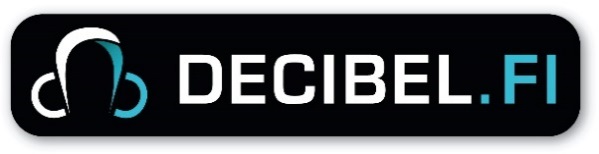 April - Juni 2018Decibels trendrapporter är en kort sammanställning av sådana fenomen eller problemområden som Decibels ungdomsinformatörer märkt att under den senaste månaden/tiden aktualiserats via frågor till rådgivningsdelen Våga fråga/Kysy pois. Dessa rapporter kan delas till alla inom Decibels 11 deltagarkommuner som behöver denna information, exempelvis skolkuratorer, hälsovårdare, socialarbetare, ungdomsledare. De distribueras via de tjänstemän inom ungdomsverksamheten för respektive kommun som sitter i Decibels ledningsgrupp.Tidigare trendrapporter kan läsas på http://www.decibel.fi/om-oss/trendrapporter-over-decibel/Under perioden april - juni har det kommit in 652 frågor till Decibel. Under april och maj minskade frågorna aningen, frågorna brukar minska under dessa månader har vi märkt tidigare år också. Vi tror det beror på att vi inte är ute i skolorna lika mycket som de andra månaderna. Frågeantalet ökade under juni månad, kan detta bero på att ungdomarna inte är skolan och inte kan ta kontakt med skolpersonal och vänder sig då till Decibel. Under perioden april-juni hade vi 290 254 sessioner på Decibels sidor och 419 596 sidvisningar, både sessioner och sidvisningar har ökat från föregående period. Den sida som besökts mest för denna period är ”Göra slut - Varningstecken”, och som tidigare perioder har även dessa sidor varit populära (men i annan ordningsföljd) ”Ont i magen efter samlag”, ”Vilka näringsämnen behöver vi?” och ” Hur vet man att någon är kär”.Som tidigare period så handlar ca hälften av alla frågor om kroppen. Största delen av frågorna handlar om både tjejers och killars underliv. Innehållet i frågorna är samma som tidigare period. Det som märkts är okunskapen om olika mensskydd (tampong och menskopp). Som tidigare period kommer det en hel del frågor om kärleksproblem. De flesta frågar om hur de skall gå till väga för att få kontakt med sin crush. Vi märker att det finns en rädsla att ta kontakt med den man tycker om, rädd att bli dissad. En del är olyckliga i sitt förhållande och har problematik, blivit dumpad, gjort slut och vill vinna tillbaka sitt ex.  Det har kommit in en del frågor om ätstörningar. De frågor som handlar om ätstörningar är av personer som redan har en ätstörning och får vård, men känner svårigheter och behöver stöd. Mildare viktfrågor har ökat under denna period, som tidigare år ökar viktfrågorna under denna tid på året, sommaren kommer och man går mera lättklädd. Viktfrågorna handlar om hur man skall gå ner i vikt. Studiefrågor. Många av studiefrågorna handlar om 3:de stadiets utbildningar. Bl.a. också flytten till studieort, studier utomlands, bostadsbidrag och studiestöd. Något vi noterat under denna period att frågor kring psykisk ohälsa har minskat. Några få frågor har vi fått som den som ställt frågan har varit orolig över sin vän. Vad vi upplever borde informeras mera åt ungdomarna utgående från denna period:MensPreventivmedel (akuta p-piller)Utseende för tjejers och killars underlivVälmående i relationer (tolka varandras beteende)Hälsar ungdomsinformatörerna Liselott och Ida-Maria, sexualrådgivare-hälsovårdare Tessi